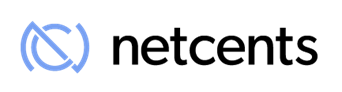 NetCents Technology Enters into Agreement with Powered by ZOMONGOVANCOUVER, B.C., February 12, 2019 – NetCents Technology Inc. (“NetCents” or the “Company”) (CSE: NC/ Frankfurt: 26N), is pleased to announce that it has entered into an agreement with Powered by ZOMONGO (ZOMONGO).ZOMONGO is one of the fastest growing digital networks in North America and is currently in 90,000+ ZOMONGO merchant locations, 3.5 million hotel rooms, and 22 major airports, as well as having a strong social presence with over 600,000 followers. ZOMONGO’s mission is to become the leader in this point-of-sale media by providing a fully managed, totally turnkey, digital signage, media/product dissemination, and couponing solution.As part of this agreement, ZOMONGO will use the NetCents Asset Management System (AMS) to be the underlying technology that manages their new reward token, MONGOrewards. The integration of the NetCents AMS will allow ZOMONGO to launch MONGOrewards to their current userbase and to expand on that in a very cost-effective manner. “Our ultimate goal has always been to be and provide the underlying technology that enables cryptocurrency transactions to become mainstream by working with innovative companies like ZOMONGO,” stated Clayton Moore, CEO of NetCents Technology. MONGOrewards will debut this year during the Daytona Speed Week which includes the Daytona 500 on February 17, 2019. The Daytona 500 is the preeminent NASCAR event of the year with a track attendance exceeding 100,000 people and another 9.3 million people viewing across all platforms. At the event, ZOMONGO will have a large presence with their partnership with Norm Benning Racing.After the launch at the Daytona 500 Speed Week, ZOMONGO will be rolling out MONGOrewards to their network of over 90,000 merchants, millions of users, and upcoming NASCAR and other sporting events with a key focus on bringing ZOMONGO and MONGOrewards to local communities. ZOMONGO has already started partnering with amateur athletes, car clubs, and non-profit organizations. As part of the MONGOrewards rollout, ZOMONGO will be rewarding Verge Currency (XVG) users and merchants who sign up for a NetCents account through ZOMONGO to receive free MONGOrewards tokens.“The ZOMONGO integration with NetCents is a natural one as it marries the NetCents Platform to ZOMONGO’s powerhouse marketing efforts,” stated Jarrett Ostrowski, Senior Executive and Spokesperson of Powered by ZOMONGO. “Through the ZOMONGO app, the NetCents AMS will be the underlying technology to process all crypto transactions, giving merchants multiple new ways to engage with users, such as geo-linked rewards, access to exclusive events, augmented reality, and gamification. This agreement is just the first step of the partnership on how we will work together to bring ZOMONGO, NetCents, and crypto to the masses.”About Powered by ZOMONGOLiving the big life is the mantra of the powered by ZOMONGO app is an innovative approach to digital marketing that enables direct interaction between users and merchants on the platform which translates to physical sales. The ZOMONGO ecosystem includes a digital out-of-home Network (DOOH) and the ZOMONGO app. The app specializes in connecting customers with nearby merchants, focusing on sporting and entertainment events where customers. The app allows users instant access to the ZOMONGO ecosystem, real-time interaction between merchants and users with push notifications, and real-time analytics for merchants.With international headquarters in Calgary, Canada, powered by ZOMONGO has been able to expand their brand and footprint to the United States, Asia, South America, UK, and EU. ZOMONGO is the fastest growing digital network in North America through TV menu boards with digital couponing, and beacon technology to connecting your smart device to their vast network of locations — stores, hotels, special events and festivals, and more. https://poweredbyzomongo.comAbout NetCentsNetCents Technology Inc, the transactional hub for all cryptocurrency payments, equips forward-thinking businesses with the technology to seamlessly integrate cryptocurrency processing into their payment model without taking on the risk or volatility of the crypto market. NetCents Technology is registered as a Money Services Business (MSB) with FINTRAC, which ensures our consumer's security and privacy. For more information, please visit the corporate website at www.net-cents.com or contact Gord Jessop, President: gord.jessop@net-cents.com.On Behalf of the Board of Directors NetCents Technology Inc.“Clayton Moore”Clayton Moore, CEO, Founder and DirectorNetCents Technology Inc.Suite 880, 505 Burrard St (Bentall 1), Vancouver, BC, V7X 1M4Cautionary Note Regarding Forward Looking InformationThis release includes certain statements that may be deemed “forward-looking statements”. All statements in this release, other than statements of historical facts, that address events or developments that the Company expects to occur, are forward-looking statements. Forward-looking statements are statements that are not historical facts and are generally, but not always, identified by the words “expects”, “plans”, “anticipates”, “believes”, “intends”, “estimates”, “projects”, “potential” and similar expressions, or that events or conditions “will”, “would”, “may”, “could” or “should” occur. Although the Company believes the expectations expressed in such forward-looking statements are based on reasonable assumptions, such statements are not guarantees of future performance and actual results may differ materially from those in the forward-looking statements. Factors that could cause the actual results to differ materially from those in forward-looking statements include regulatory actions, market prices, and continued availability of capital and financing, and general economic, market or business conditions. Investors are cautioned that any such statements are not guarantees of future performance and actual results or developments may differ materially from those projected in the forward-looking statements. Forward-looking statements are based on the beliefs, estimates and opinions of the Company’s management on the date the statements are made. Except as required by applicable securities laws, the Company undertakes no obligation to update these forward-looking statements in the event that management’s beliefs, estimates or opinions, or other factors, should change. The CSE has not reviewed, approved or disapproved the content of this press release